Supplementary MaterialAnalysis of the NCR mechanisms in Hanseniaspora vineae and Saccharomyces cerevisiae during winemakingJessica Lleixà1, Valentina Martín2, Facundo Giorello2, Maria del Carmen Portillo1, Francisco Carrau2, Gemma Beltran1* and Albert Mas1* Correspondence: Gemma Beltran, gemma.beltran@urv.catSupplementary Table 1. Synthetic must composition used in the present work.Synthetic must composition (140 mg N/L)						1 LGlucose					100 gFructose					100 gCitric acid					    5 gMalic acid					    0.500 gTartaric acid					    3 gKH2PO4					    0.750 gK2SO4						    0.500 gMgSO2 7 H2O					    0.250 gCaCl2 2 H2O					    0.155 gNaCl						    0.200 gNitrogen (140 mg N/L)	NH4Cl (56 mg N/L)			    0.214 g				Amino acid solution (84 mg N/L)	    4.78 mLOligo-elements solution			    1 mLVitamins solution				  10 mLAnaerobic factors				    1 mLVitamins stock solution						1 LMyo-inositol					    2 gPantothenate calcium				    0.150 gThiamine hydrochloride			    0.025 gNicotinic acid					    0.200 gPyridoxine					    0.025 gBiotine						    3 mL (from a stock of 100 mg/L)Oligo-elements stock solution						1 LMnSO4 H2O					    4 gZnSO4 7 H2O				   	    4 gCuSO4. 5 H2O			    		    1 gKI				    		    1 gCoCl2 6 H2O					    0.4 gH3BO3				   		    1 g(NH4)6Mo7O24					    1 gAnaerobic factors stock solution						0.100 LErgosterol					    1.5 gOleic acid			   	    	    0.5 mLTween 80			    		  50 mLEthanol (absolute)		    		until 100 mLSupplementary Table 2. Ammonium content and amino acid stock solution content expressed as g L-1 and the corresponding nitrogen and YAN concentration in synthetic must in mg N L-1.    * To achieve a final concentration of 140 mg YAN/L (190 mg N/L), 4.78 mL of amino acid stock solution is added to 1 L of synthetic must.Supplementary Table 3. Homology of NCR related proteins between H. vineae and S. cerevisiae EC1118.  Genes highlighted in bold are the ones which expression has been analyzed in this study. *DAL80 is not present in H. vineaeSupplementary Table 4. Gene expression of AGP1, GAP1, MEP2 and PUT2 during the first 48 h of fermentation.  Gene expression (2^-ΔΔCt) of each gene at different time points was determined during the first 48 h, considering 4 h after inoculation as the reference time. The values are expressed as the mean Log10 relative gene expression. The resulting Log10 2^-ΔΔCt values were statistically analyzed using ANOVA and Tukey’s post-test. Different letters indicate significant differences in gene expression within each strain, p < 0.05.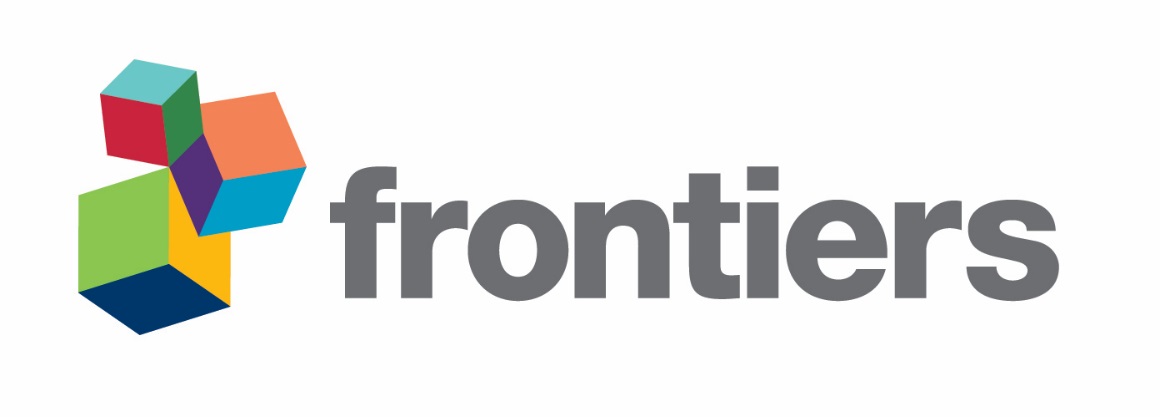 Amino acidg L-1*mg N L-1mg YAN/L Asp4.422.222.22Glu11.965.445.44Ser7.804.974.97Gln49.9245.7622.88His3.381.461.46Gly1.821.621.62Thr7.544.244.24Arg36.7942.4514.15Ala14.5610.9510.95Tyr1.950.720.72Cis2.081.151.15Val4.422.532.53Met3.121.401.40Trp 17.425.715.71Phe3.771.531.53Ile3.251.661.66Leu4.812.462.46Lys1.691.550.77Pro59.930,000.00Total aas137.8385.88Ammonia (NH4Cl)0.21456.0056.00Total YAN141.88Total N193.83Gene nameSystematic namePfam domainPutative orthologousin H. vineaeAminoacidic similarity Single copy gene in H. vineaeAGP1 YCL025CAA_permeaseg1661.t1;g1666.t150.43 %; 50.77 %noGAP1YKR039WAA_permeaseg4653.t167.06 %noMEP2 YNL142WAmmonium_transp;Ammonium transporter AmtB-like domaing3765.t160.82 %yesPUT2 YHR037WAldehyde dehydrogenase domaing905.t167.50 %yesGAT1YFL021WGATA zinc finger; Fungal protein of unknown functiong3143.t151.38%yesGLN3YER040WGATA zinc fingerg1456.t136.64%yesGZF3YJL110CGATA zinc fingerg1991.t145.23%yesDAL80*YKR034W----Time (hours)AGP1GAP1MEP2PUT2H. vineae T02/5AF80,037a±0,023-0,543a±0,1460,080a±0,332-0,133a±0,152H. vineae T02/5AF12-0,557a,b±0,206-0,734a±0,0160,080a±0,200-0,134a±0,016H. vineae T02/5AF16-0,456a,b±0,185-0,318a±0,1970,039a±0,2510,533a,b±0,403H. vineae T02/5AF20-0,506a,b±0,358-0,437a±0,3080,235a±0,2940,703a,b±0,338H. vineae T02/5AF24-0,782a,b±0,0850,434a,b±0,0760,573a,b±0,1091,236b,c±0,018H. vineae T02/5AF30-1,191b±0,6211,447b,c±0,6610,914a,b±0,6041,061b,c±0,126H. vineae T02/5AF36-1,019a,b±0,6211,722c±0,3711,183a,b±0,1591,699c±0,116H. vineae T02/5AF48-0,297a,b±0,1802,014c±0,1061,474b±0,2661,744c±0,177H. vineae T02/19AF8-0,452a±0,346-0,669a±0,033-0,535a±0,220-0,243a±0,130H. vineae T02/19AF12-0,515a±0,117-0,666a±0,063-0,629a±0,118-0,103a±0,019H. vineae T02/19AF16-0,521a±0,422-0,766a±0,012-0,526a±0,2200,038a,b±0,436H. vineae T02/19AF20-0,602a±0,210-0,573a±0,245-0,477a±0,3510,243a,b±0,036H. vineae T02/19AF24-0,746a,b±0,2550,236b±0,0220,271a,b±0,0530,471a,b,c±0,051H. vineae T02/19AF30-1,437a,b ±0,2380,560a,b±0,1730,870b±0,0220,716b,c±0,019H. vineae T02/19AF36-1,762b±0,1310,642a,b±0,1020,524b±0,4311,105c±0,308H. vineae T02/19AF48-1,269a,b±0,2010,738a±0,0110,484b±0,0661,111c±0,099S. cerevisiae QA238-0,330a±0,177-0,227a±0,097S. cerevisiae QA2312-0,018a,b±0,003-0,737a±0,437-0,442a±0,645-0,014a±0,321S. cerevisiae QA2316-0,541a,b,c±0,1160,086a,b±0,099-0,149a±0,5220,108a±0,519S. cerevisiae QA2320-0,593a,b,c±0,0100,210b,c±0,0770,146a,b±0,1830,031a±0,044S. cerevisiae QA2324-0,061a,b±0,2230,590b,c±0,1880,513a,b±0,2410,797a,b±0,329S. cerevisiae QA2330-1,022c±0,0890,962c,d±0,1000,565a,b ±0,0221,603b,c±0,036S. cerevisiae QA2336-0,705b,c±0,3091,098c,d±0,1620,809a,b ±0,2521,846c±0,171S. cerevisiae QA2348-0,370a,b,c±0,2931,567d±0,2821,385b±0,2041,922c±0,150